Sažimanje datotekaSažimanje ili komprimiranje je postupak kojim datoteku sažimamo tako da zauzima manje prostora. U jednu kompriniranu mapu možemo dodati nekoliko datoteka ili mapa.Postupak sažimanja datoteke:Desna tipka miša(na brzi izbornik)Pošalji-Komprimirana mapa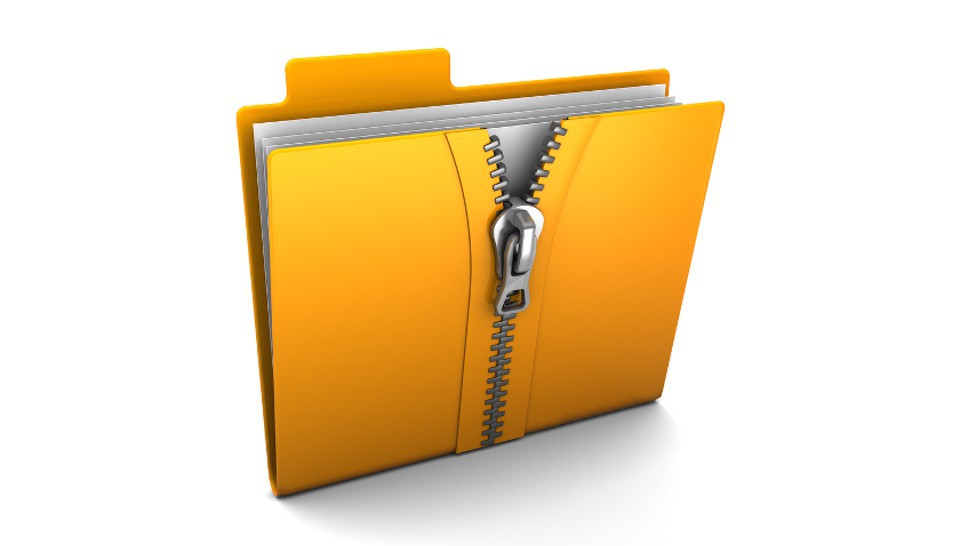 Najpoznatiji program za sažimanje datoteka je WinRAR. Još neki su 7-Zip…WinRAR je najpopularniji program za sažimanje ili komprimiranje datoteka. WinRAR osim formata RAR također podržava i formate: ZIP, CAB, ARJ, LZH, ACE, TAR, GZip, UUE, ISO, BZIP2, Z, 7-Zip. 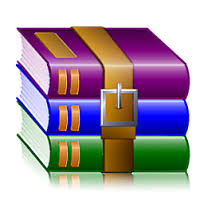 Tea Štrbac 6.b